	Pró-Reitoria de Ensino – PROEN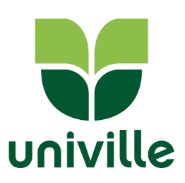 ANEXO I - FORMULÁRIO DE APRESENTAÇÃO DE PROPOSTATÍTULO DO PROJETO:JUSTIFICATIVA: (Apresentar o problema da proposta, expondo antecedentes e comentários do assunto pesquisado, caracterizando a existência de um problema e a necessidade de uma resposta técnica e/ou científica que conduza à solução. Expor a relevância teórica e prática do tema em proposição. Relacionar as razões determinantes e a importância técnica e/ou científica, econômica e social do projeto. Ressaltar os possíveis benefícios dos resultados da proposta para a Univille, para a Região de Joinville ou para o país. Recomendado evidenciar na justificativa a relação da proposta com o PPC do(s) curso(s) envolvidos(s) e com as políticas de ensino, pesquisa e extensão (PEI, 2017-2026), citando os trechos relacionados. OBJETIVOS (Geral e específicos): (Trata-se de definir o que se visa com a proposta. O objetivo geral deve ser o de encontrar respostas para as questões relevantes identificadas no problema. Deve ser realista diante dos meios e métodos disponíveis e manter coerência com o problema e a metodologia descritos na proposta). REVISÃO DA LITERATURA: (Em qualquer tipo de estudo sistemático, é fundamental que o proponente apresente uma seleção de estudos e observações já feitas com relação ao problema em investigação. A área problema deve ser descrita e analisada profundamente. Abordar os avanços mais recentes alcançados e as tendências teóricas estabelecidas. A revisão de literatura possibilita a interpretação dos resultados da proposta e a formulação de conclusões).  METODOLOGIA: (Deve-se relacionar as informações que possam esclarecer como será desenvolvida a proposta. Detalhar o método pelo qual se deseja alcançar os objetivos propostos, abrangendo técnicas, etapas de aplicação, instrumentos, tipos de testes, análises e medições e materiais a serem utilizados, amostra/público a ser analisado, entre outros. Especificar as etapas de desenvolvimento da proposta para melhor compreensão da metodologia a ser aplicada no Ensino, na Pesquisa e na Extensão).5.1 - Metodologia prevista para o Ensino5.2 - Metodologia prevista para a Pesquisa5.3 - Metodologia prevista para a ExtensãoINDISSOCIABILIDADE ENTRE ENSINO, PESQUISA E EXTENSÃO: (Estratégias previstas para integração ensino-pesquisa-extensão, considerando os objetivos, metodologia proposta e orientações do edital). BENEFÍCIOS PARA A UNIVERSIDADE E PARA A(S) COMUNIDADE(S) A SER(EM) ATENDIDA(S): (Listar os principais benefícios para os atores sociais envolvidos na proposta). AÇÃO COM ENSINO MÉDIO: (Descrever 02 (duas) ações por ano, vinculadas ao ensino médio público ou privado, devendo ser evidenciada também na metodologia. Nesta ação podem estar previstas palestras, oficinas, dinâmicas, entre outras modalidades, planejadas a partir da temática da proposta, que podem ser desenvolvidas em eventos institucionais e/ou em demandas da comunidade). AÇÃO COM CAMPI, UNIDADE(S) E/OU POLO(S): (Descrever de 01 (uma) ação que envolva, durante a vigência do projeto, atividades de ensino, pesquisa e extensão por meio dos projetos integrados nos campi, unidades e/ou polos, para além do local de execução do projeto).REFERÊNCIAS BIBLIOGRÁFICAS: (Relacionar toda a literatura utilizada na realização do projeto em ordem alfabética, conforme as normas da ABNT vigentes).Joinville, _______ de _________________ de 2021.